PODROČNO TEKMOVANJE V NOGOMETUV torek, 24. 4. 2024, je v Rogaški Slatini potekalo področno tekmovanje v nogometu. Našo šolo so zastopali: Timijan Zavolovšek, Tian Vargek, Aleks H.M., Urban Podkrižnik, Mirko Labus, Kristian Ibraimović, Isa saramati in Ylli Ajazaj. Fantje so pokazali zelo dobre igre in v konkurenci petih ekip, smo osvojili drugo mesto. Fantom vse čestitke za prikazano na tem področnem tekmovanju. 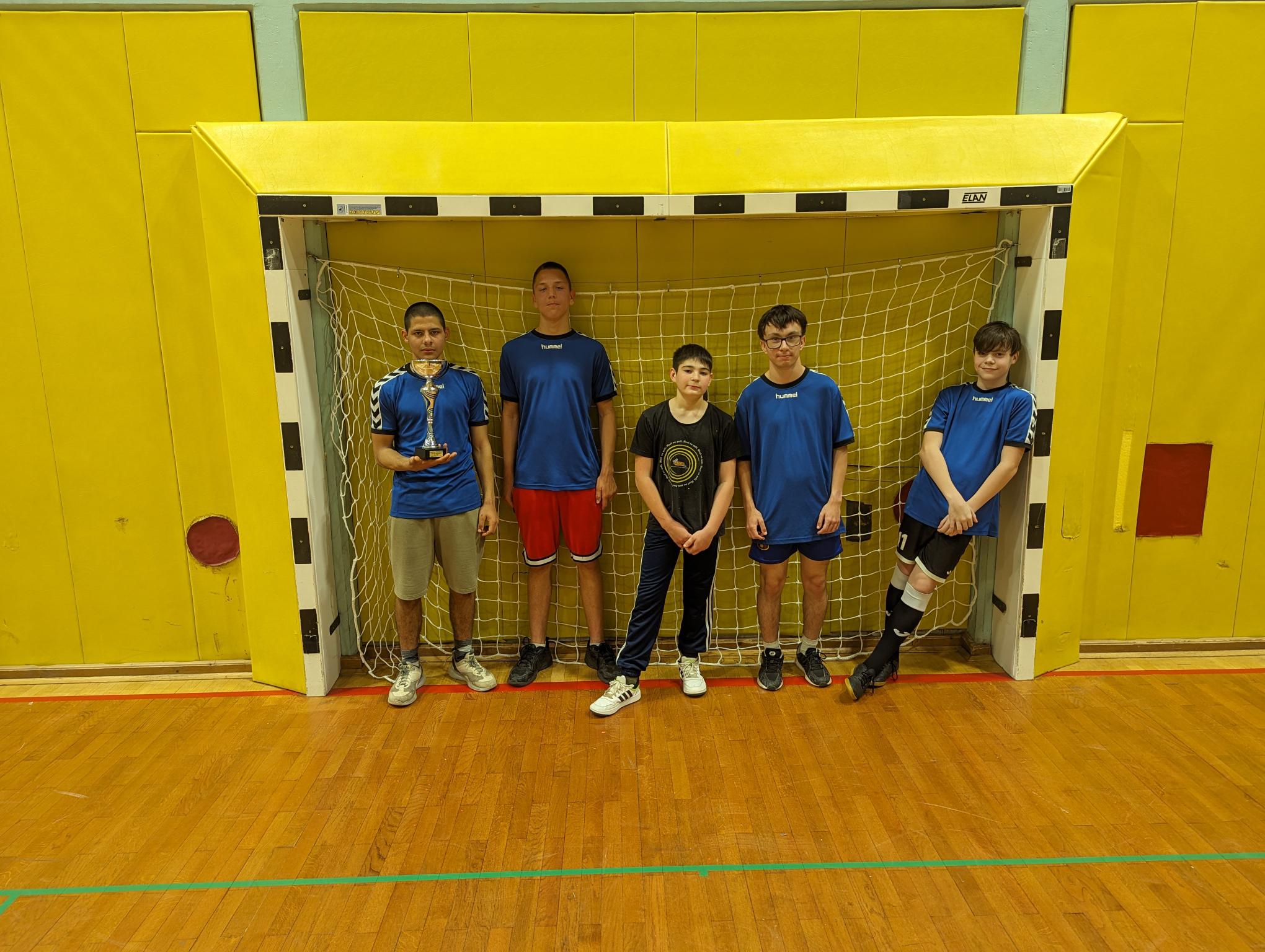 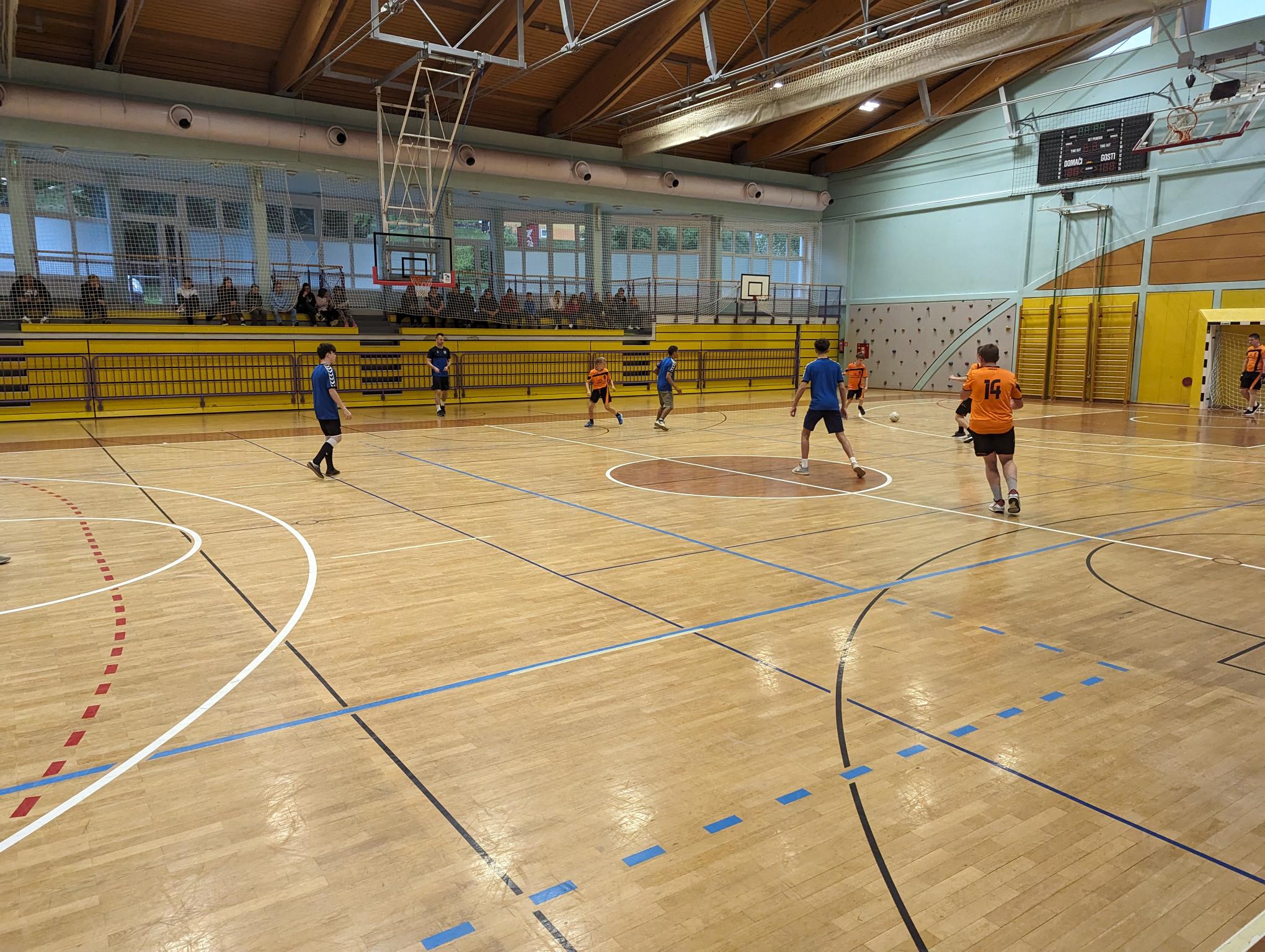 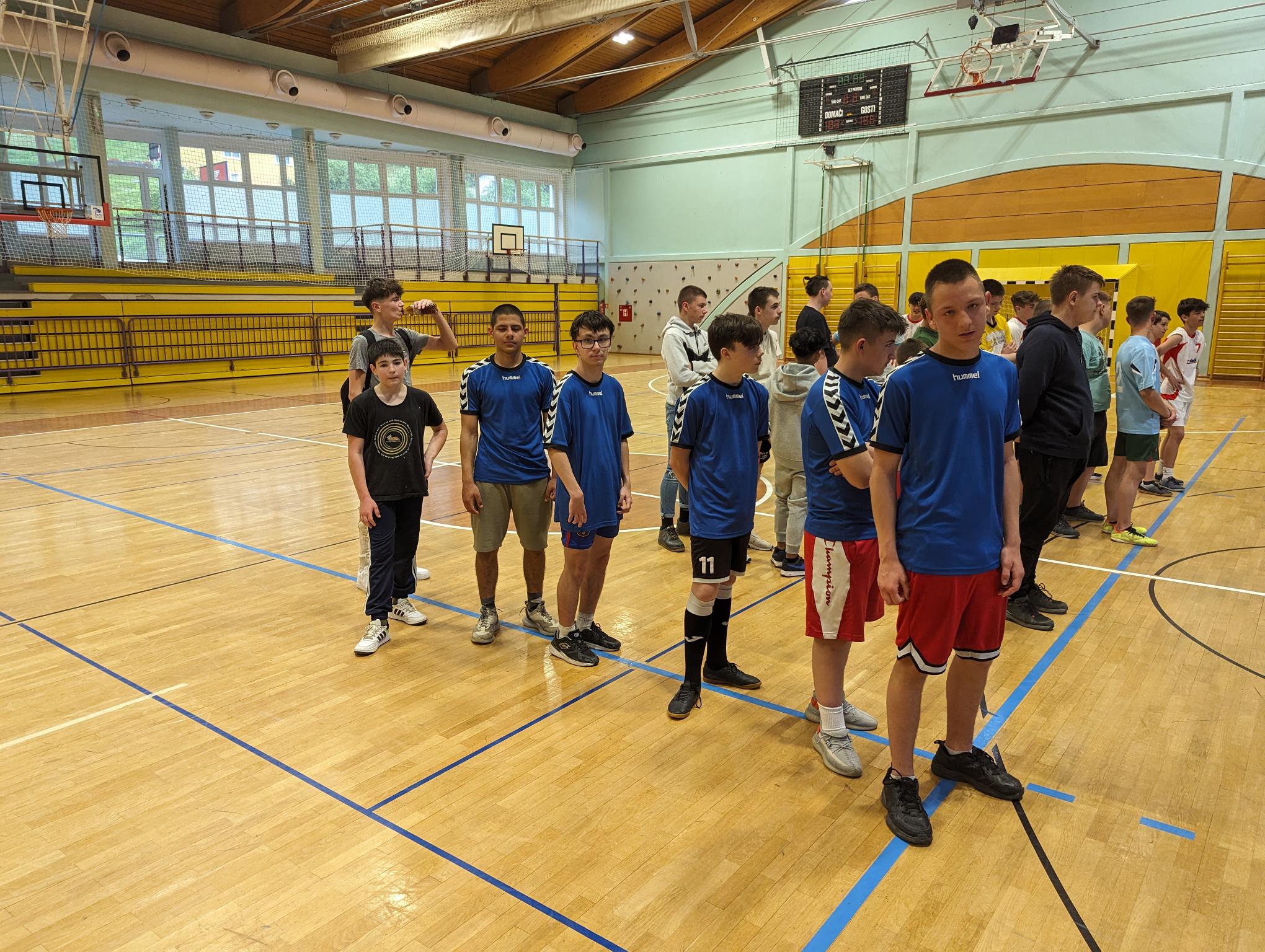 